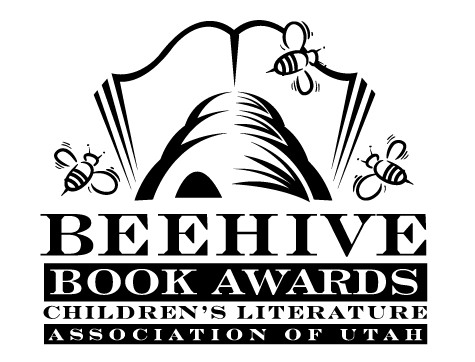 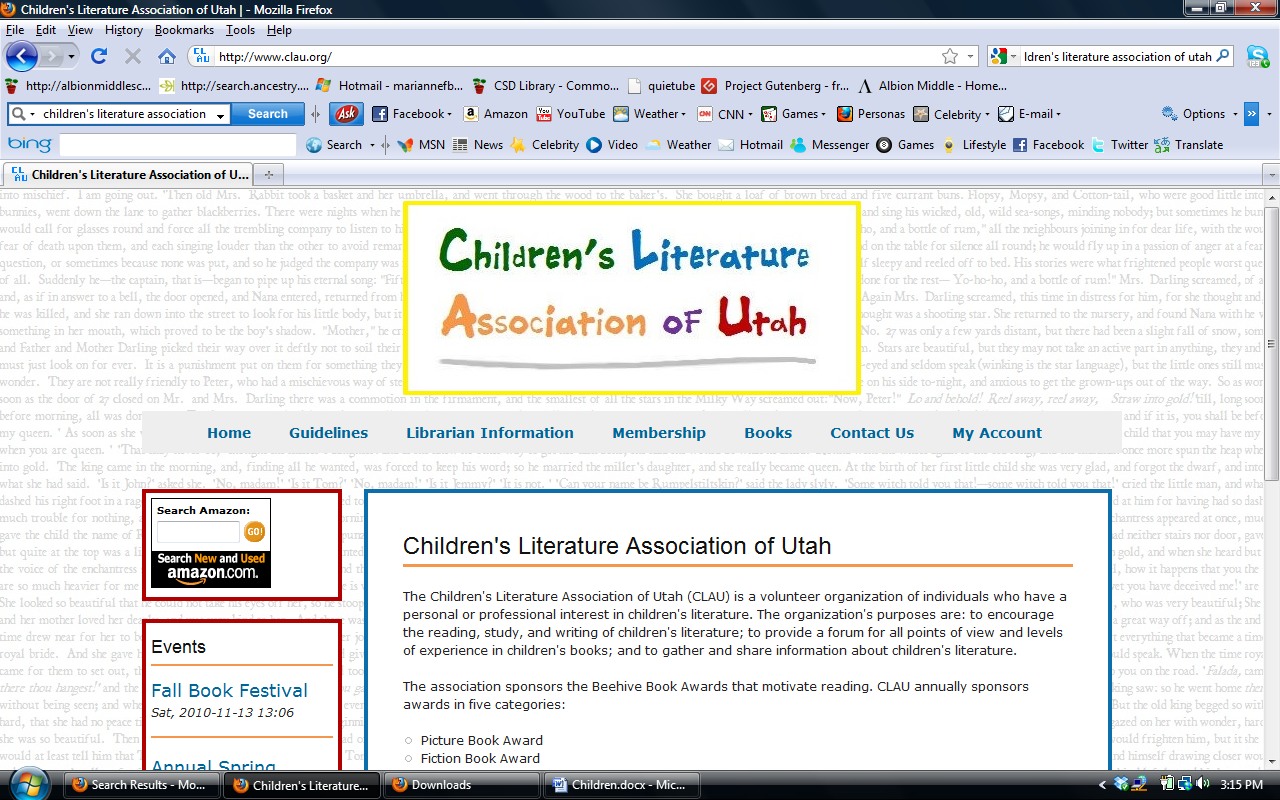 Children’s Fiction Books—Beehive Nominees 1996(Winner) Time for Andrew: a Ghost Story by Mary Downing Hahn  Amber Brown Is Not a Crayon (Amber Brown, book 4) by Paula Danziger, illustrated by Tony Ross  Bigger by Patricia Calvert  The Cannibals of Sunset Drive by Dan K. Carlsruh  Crossroads by Paul Pitts  Just Call Me Stupid by Tom Birdseye  Over the Joshua Slope by Lyman Hafen  Scooter by Vera B. William The Shiniest Rock of All by Nancy Ruth Patterson  Stardust by Alane Ferguson  Terror at the Zoo by Peg Kehret  Why Me? by Deborah KentPicture Books—Beehive Nominees 1996(Winner) Two of Everything: A Chinese Folk Tale by Lily Toy Hong  Amber on the Mountain by Tony Johnston; illustrated by Robert A. DuncanGo Away, Big Green Monster by Ed Emberley  Harvey Potter's Balloon Farm by Jerdine Nolen; illustrated by Mark BuehnerThe Itsy Bitsy Spider by Iza TrapaniMy Great-Aunt Arizona by Gloria Houston; illustrated by Susan Condie LambOwen by Kevin Henkes  The Rough-Face Girl by Rafe Martin; illustrated by David ShannonSomething From Nothing by Phoebe Gilman  Stellaluna by Janell CannonInformational Books—Beehive Nominees 1996(Winner) Mummies and Their Mysteries by Charlotte Wilcox  Zero Gravity by Gloria SkurzynskiIncredible Edible Science by Tina L. Seelig; Lynn BrunelleThe Librarian Who Measured the Earth by Kathryn Lasky; illustrated by Kevin HawkesLives of the Writers: Comedies, Tragedies (and What the Neighbors Thought) by Kathleen Krull; illustrated by Kathryn HewittRiddle-Me-Rhymes by Myra Cohn Livingston; illustrated by Rebecca PerryRosie, a Visiting Dog's Story by Stephanie Calmenson; photograhy by Justin SutcliffeSafari Beneath the Sea: the Wonder World of the North Pacific Coast by Diane SwansonThe Third Planet: Exploring the Earth from Space by Sally Ride and Tam O'ShaughnessyThe Young Dancer by Darcy Bussell in association with the Royal Ballet SchoolYoung Adult Fiction Books—Beehive Nominees 1996(Winner) Nothing to Fear by Jackie French Koller  Angie by Pat Bezzant  April and the Dragon Lady by Lensey Namioka  The Big Wander by Will Hobbs  Death Walk by Walt Morey  The Fifth of March: A Story of the Boston Massacre by Ann Rinaldi  Heart of a Champion by Carl Deuker  Kiss the Dust by Elizabeth Laird  Nightjohn by Gary Paulsen  Song of the Buffalo Boy by Sherry Garland  Song of the Gargoyle by Zilpha Keatley Snyder  Squashed by Joan Bauer  Walker of Time by Helen Hughes Vick